NORWOOD MINOR SPORTS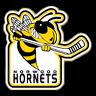 TOURNAMENT APPLICATION FORMPLEASE COMPLETE THE FOLLOWING:(Check off the box of tournament you are registering for)Peewee Rep/Bantam Rep- October 28 & 29, 2017  Novice Rep/Atom Rep- December 9 & 10, 2017         Peewee LL/Bantam LL- January 27 & 28, 2018 Novice LL/Atom LL- February 10 & 11, 2018  David Andrews Memorial Tournament		March 3 & 4, 2018Full Team Name _________________________________________________OMHA Classification (C, CC, D, DD) __________________________________Sweater Colours (home) ________________ (away) _____________________COACH					MANAGERName:  _______________________		Name:  __________________________Address: ______________________		Address: _________________________	   ______________________			   _________________________	   ______________________			   _________________________Phone: _______________________		Phone: ___________________________	_______________________			___________________________Email: ________________________		Email: ____________________________** Please make sure the items below are included with this application form**√ A cheque in the amount of the tournament application fee $650 made payable to NDMS√ A copy of your team’s official OMHA roster (can be submitted at a later date)√ A letter of permission to attend from OMHA if required (can be submitted at a later date)